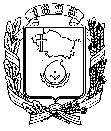 АДМИНИСТРАЦИЯ ГОРОДА НЕВИННОМЫССКАСТАВРОПОЛЬСКОГО КРАЯПОСТАНОВЛЕНИЕ06.02.2018                                                                                                        № 106НевинномысскОб организации проведения ярмарок на территории города НевинномысскаВ соответствии с Федеральными законами от 06 октября 2003 г.                  № 131-ФЗ «Об общих принципах организации местного самоуправления в Российской Федерации», от 28 декабря 2009 г. № 381-ФЗ «Об основах государственного регулирования торговой деятельности в Российской Федерации», Порядком организации ярмарок и продажи товаров (выполнения работ, оказания услуг) на них на территории Ставропольского края, утвержденным приказом комитета Ставропольского края по пищевой и перерабатывающей промышленности от 15 апреля 2011 г. № 61/01-07 о/д, в целях обеспечения граждан качественными и безопасными пищевыми продуктами, повышения эффективности системы социальной защиты населения, постановляю: 1. Определить уполномоченным органом по организации и проведению ярмарок на территории города Невинномысска отдел по торговле и бытовому обслуживанию администрации города Невинномысска. 2. Утвердить: дислокацию мест проведения ярмарок на территории города Невинномысска, согласно приложению № 1 к настоящему постановлению; план мероприятий по организации и проведению ярмарок на территории города Невинномысска, согласно приложению № 2 к настоящему постановлению.3. Уполномоченному органу ежегодно:разрабатывать график проведения ярмарок на территории города Невинномысска;определять лиц, ответственных за проведение ярмарок на территории города Невинномысска.4. Рекомендовать:территориальному отделу Управления Федеральной службы по надзору в сфере защиты прав потребителей и благополучия человека по Ставропольскому краю в городе Невинномысске, главному государственному инспектору отдела регионального государственного ветеринарного надзора Управления ветеринарии Ставропольского края осуществлять контроль (надзор) за соблюдением санитарных, ветеринарных норм и правил во время проведения ярмарок на территории города Невинномысска;отделу МВД России по городу Невинномысску принять необходимые меры по обеспечению общественной безопасности в местах проведения ярмарок.5. Признать утратившими силу некоторые постановления администрации города Невинномысска:от 20 февраля 2015 г. № 447 «Об организации проведения ярмарки на территории города Невинномысска»;от 01 апреля 2016 г. № 590 «О внесении изменения в дислокацию мест проведения ярмарок на территории города Невинномысска, утвержденную постановлением администрации города Невинномысска от 20 февраля 2015 г. № 447»;от 23 августа 2016 г. № 1781 «О внесении изменения в дислокацию мест проведения ярмарок на территории города Невинномысска, утвержденную постановлением администрации города Невинномысска от 20 февраля 2015 г. № 447»;от 30 сентября 2016 г. № 2134 «О внесении изменения в дислокацию мест проведения ярмарок на территории города Невинномысска, утвержденную постановлением администрации города Невинномысска от            20 февраля 2015 г. № 447»;от 02 декабря 2016 г. № 2633 «О внесении изменения в дислокацию мест проведения ярмарок на территории города Невинномысска, утвержденную постановлением администрации города Невинномысска от          20 февраля 2015 г. № 447»;от 13 февраля 2017 г. № 196 «О внесении изменения в дислокацию мест проведения ярмарок на территории города Невинномысска, утвержденную постановлением администрации города Невинномысска от 20 февраля 2015 г. № 447»;от 20.04.2017 № 1121 «О внесении изменения в дислокацию мест проведения ярмарок на территории города Невинномысска, утвержденную постановлением администрации города Невинномысска от 20 февраля 2015 г. № 447»;от 05.10.2017 № 2277 «О внесении изменения в дислокацию мест проведения ярмарок на территории города Невинномысска, утвержденную постановлением администрации города Невинномысска от 20 февраля 2015 г. № 447»;от 04.12.2017 № 2703 «О внесении изменения в дислокацию мест проведения ярмарок на территории города Невинномысска, утвержденную постановлением администрации города Невинномысска от 20 февраля 2015 г. № 447».6. Настоящее постановление разместить на официальном сайте администрации города Невинномысска в информационно-телекоммуникационной сети «Интернет».7. Контроль за выполнением настоящего постановления возложить на первого заместителя главы администрации города Невинномысска             Соколюк В.Э.Приложение № 1к постановлению администрациигорода Невинномысска06.02.2018 № 106ДИСЛОКАЦИЯмест проведения ярмарокна территории города Невинномысска1. Бульвар Мира, 27 (территория площади у спорткомплекса "Олимп").2. Улица Маяковского, 20 - 24.3. Улица Приборостроительная, 6.4. Улица Чайковского, 18.5. Улица Гагарина, 34.6. Улица Гагарина, 60А.7. Улица Матросова, 161.8. Бульвар Мира от пересечения с улицей Гагарина до памятного знака "14 октября 1975 года. Письмо комсомольцам и молодежи города Невинномысска 2025 года".9. Улица Менделеева, 11.10. Улица Маяковского, 24.11. Улица Калинина, 180.12. Улица Павлова.Первый заместитель главы администрации города Невинномысска				        В.Э. СоколюкПриложение № 2к постановлению администрациигорода Невинномысска06.02.2018 № 106ПЛАНмероприятий по организации и проведению ярмарок на территории города Невинномысска1. Режим работы проводимых на территории города Невинномысска ярмарок с 8-00 до 15-00 часов. 2. Отделу по торговле и бытовому обслуживанию администрации города Невинномысска:1) обеспечить опубликование в газете «Невинномысский рабочий» и размещение на официальном сайте администрации города Невинномысска в информационно-телекоммуникационной сети «Интернет» графика проведения ярмарок на территории города Невинномысска;2) уведомить комитет Ставропольского края по пищевой и перерабатывающей промышленности, торговле и лицензированию о проведении ярмарки не позднее, чем за 15 календарных дней до начала проведения ярмарки; 3) разработать схему размещения торговых мест;4) провести работу по привлечению участников ярмарки;5) обеспечить размещение и учет участников ярмарки;6) предоставить торговые места участникам ярмарки на бесплатной основе;7) обеспечить наличие в доступном для покупателей и продавцов месте:копии постановления Правительства Российской Федерации от                      19 января 1998 г. № 55 «Об утверждении Правил продажи отдельных видов товаров, перечня товаров длительного пользования, на которые не распространяется требование покупателя о безвозмездном предоставлении ему на период ремонта или замены аналогичного товара, и перечня непродовольственных товаров надлежащего качества, не подлежащих возврату или обмену на аналогичный товар других размера, формы, габарита, фасона, расцветки или комплектации»;копии Порядка организации ярмарок и продажи товаров (выполнения работ, оказания услуг) на них на территории Ставропольского края, утвержденного приказом комитета Ставропольского края по пищевой и перерабатывающей промышленности, торговле и лицензированию от                      15 апреля 2011 г. № 61/01-07 о/д;книги отзывов и предложений;номеров телефонов органов государственного контроля и надзора (территориального отдела Управления Федеральной службы по надзору в сфере защиты прав потребителей и благополучия человека по Ставропольскому краю в городе Невинномысске, отдела надзорной деятельности по городу Невинномысску Управления надзорной деятельности главного управления  Министерства по чрезвычайным ситуациям России по Ставропольскому краю, отдела Министерства внутренних дел России по городу Невинномысску), администрации города Невинномысска;схемы размещения торговых мест.3. Управлению жилищно-коммунального хозяйства администрации города Невинномысска обеспечить установку биотуалетов и уборку территории после окончания проведения ярмарок.Первый заместитель главы администрации города Невинномысска				        В.Э. СоколюкГлава города НевинномысскаСтавропольского краяМ.А. Миненков